May 2003May 2003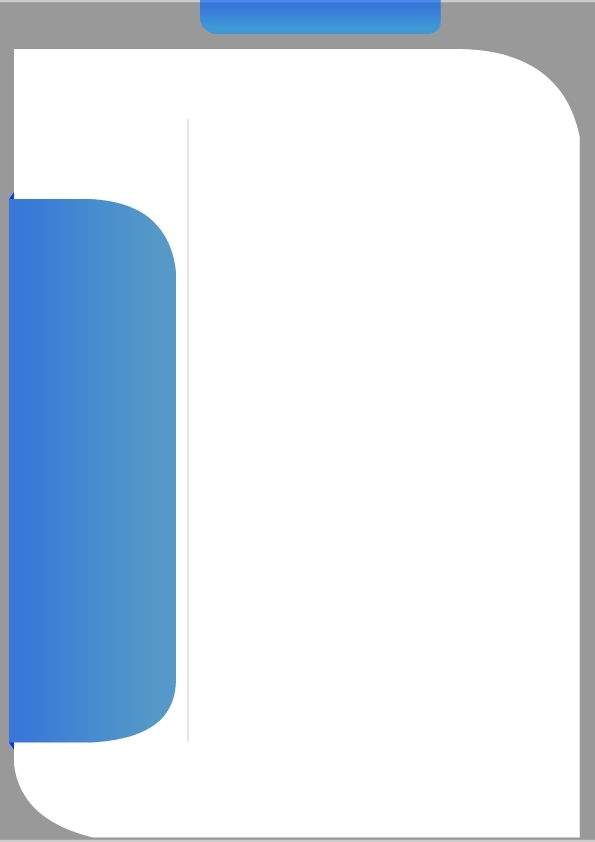 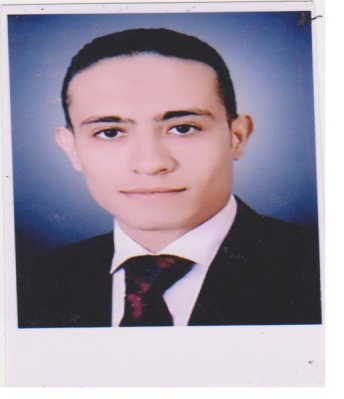 